J E D Á L N Y   L Í S T O K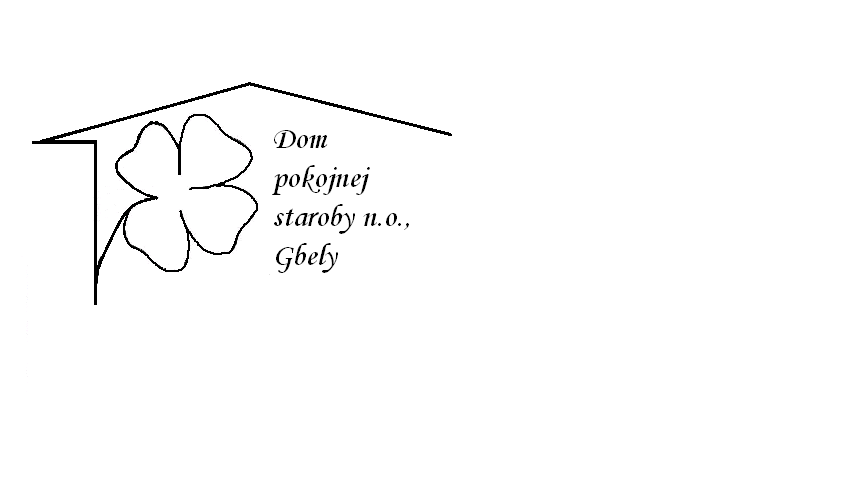 Od  26.10.2020     do  30.10.2020  Pondelok   26.10.:   polievka- Zeleninová s abecedou 1,3Boloňské špagety 1, 3Utorok       27.10.:   polievka- Slepačia s niťovkami 1,3 A- Plnený kurací rezeň, varené zemiaky, uhorka                      1,3,7 Streda       28.10:    polievka- Hovädzia s drobkami 1,3 Bravčové stehno na smotane, knedľa kysnutá 1,3,7Štvrtok       29.10:    polievka- Kapustová s párkom 1 Bravčové soté, dusená ryža 1, Piatok      30.10.:   polievka  - Rascová s vajcom 1,3Špenát, varené zemiaky, varené vajce  1,3,7Kolektív zamestnancov Domu pokojnej staroby n.o., Gbely Vám praje ,,Dobrú chuť!“.Obedy sa prihlasujú do 13. hod.Zmena jedál vyhradená.Alergény:1-obilniny, 2-kôrovce, 3-vajcia, 4-ryby, 5-arašidy, 6-sojové zrná, 7-mlieko, 8-orechy, 9-zeler, 10- horčica, 11-sezamové semená, 12-kysličník siričitý a siričitany